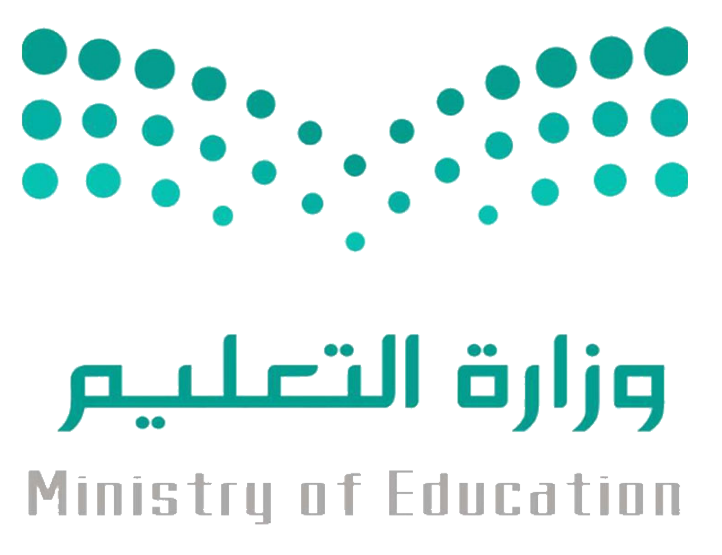 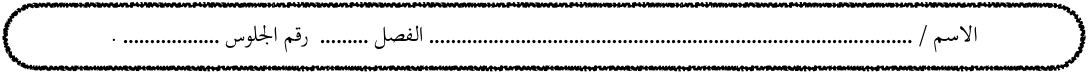 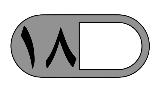 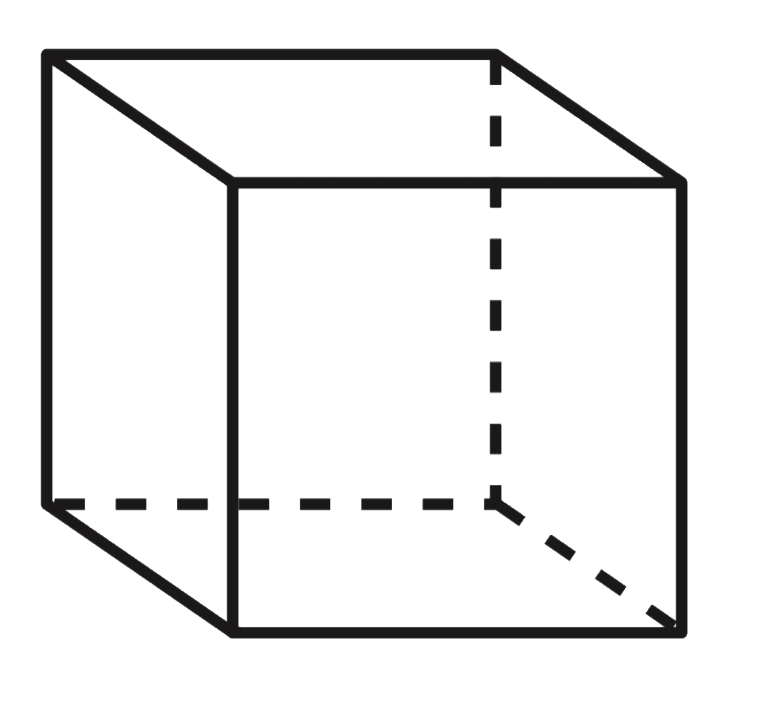                                                                               انتهت الأسئلةمع أطيب الأمنيات لكم بالتوفيق والنجاح    معلم/ ة المادة :  								                 مدير/ةالمدرسة : السؤال الأول (أ) : اختر الإجابة الصحيحة فيما يأتي :.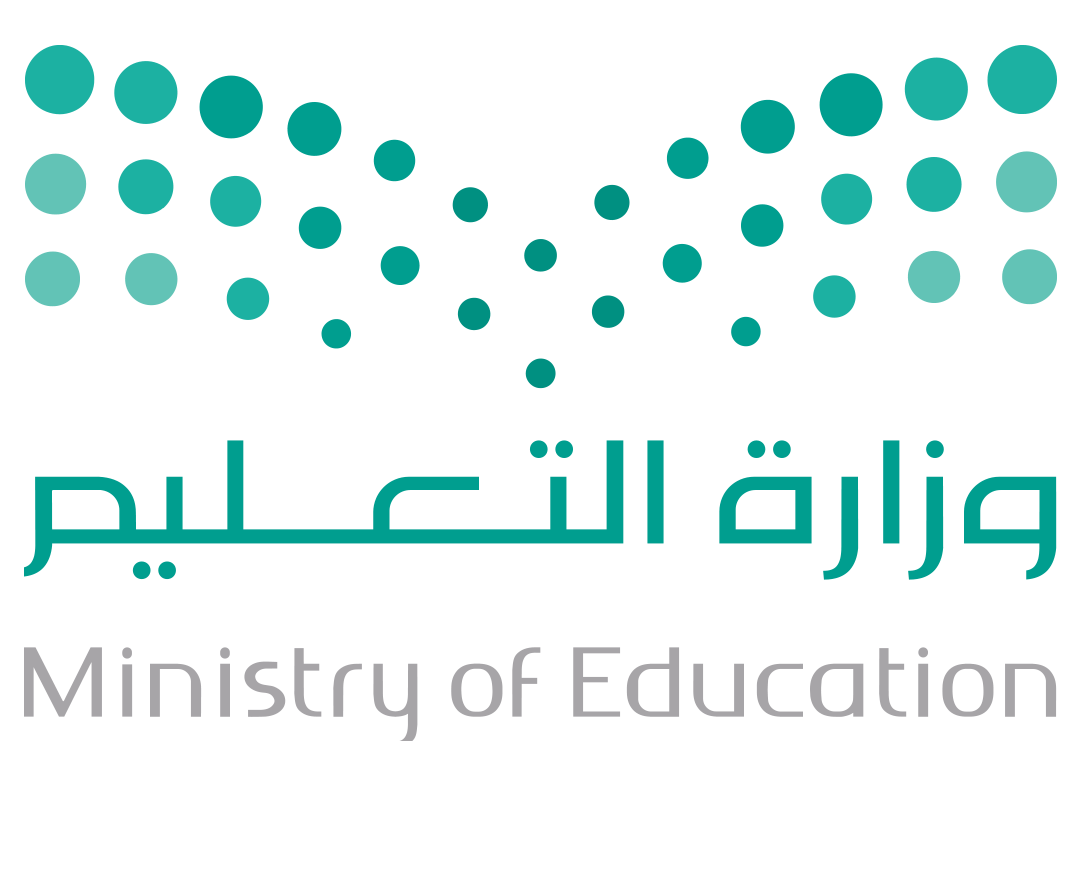 ب): أجيبي عن الأسئلة التاليةالسؤال الثاني (أ) : ضع علامة (  √ ) أمام العبارة الصحيحة وعلامة (  × ) أمام العبارة غير الصحيحة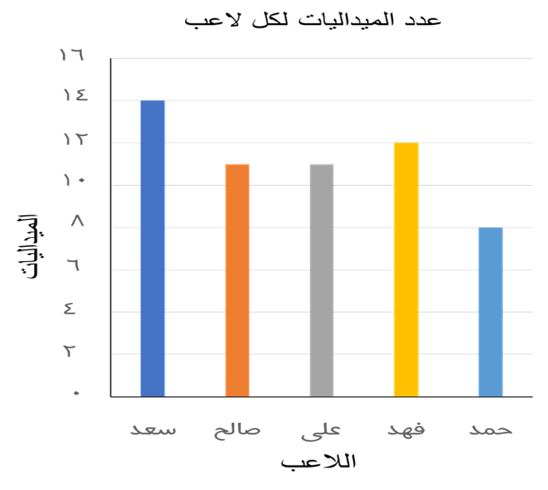 ب) من الرسم أجب على ما يلي: ما عدد الميداليات التي حصل عليها فهد ...........كم تزيد ميداليات سعد عن حمد ...............……من اللعبان اللذان حصلا على نفس عدد الميداليات..................و ……………السؤال الثالث:أ)  صفي احتمال وقوف المؤشر على كل عدد في القرص ذي المؤشر الدوار، وأكتبي ( أكيد ،  أكثر احتمال ،  أقل احتمال ،   مستحيل  ):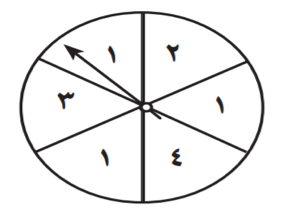 أ) العدد ٢  .....................ب)العدد ١.....................ج) الاعداد ١أو ٢ أو ٣ أو ٤  .......................د) العدد ٧  ......................ب)  صلي كل وحدة قياس برمزها :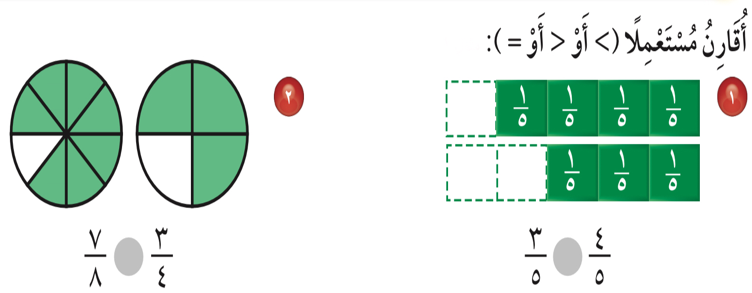 ج ) اكتبي الكسر الذي يمثل الجزء الملون :                                            = ——                                     = ——انتهت الأسئلة بالتوفيق والنجاح السؤال الأول: اختر الإجابة الصحيحة لكل مما يلي بتظليل الحرف الدال عليها:1- الوحدة المناسبة لقياس المسافة بين مدينة جدة والرياض هي :2- .................. هو مجسم له 6 أوجه و 12 حرف و 8 رؤوس3- إذا كان عقرب الدقائق يشير الى الرقم 9 ، فما عدد الدقائق التي يشير اليها4- مساحة المستطيل الذي طوله ٦ وعرضه ٤ 5-قارن بين العددين مستعملا (>,<,=): 6- الشكل المستوي الذي له 8 أضلاع و8 زوايا هو:7- الوحدة المناسبة لقياس سعة ملعقة عسل8- الكسر الذي يكافئ    هو9- ثلاثة من الكسور الأربعة التالية متكافئة ، حدد الكسر المختلف10- إذا كانت ساعة الحائط تشير إلى الوقت 8:25  فكم سيكون الوقت بعد مرور 6 دقائق  ؟11- أصف هذا الشكل :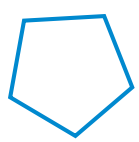 12- حدد عدد محاور التماثل للشكل المجاور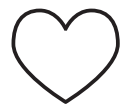 13- شكل له وجهان وليس له أحرف14- التمثيل بالرموز الموضح أدناه يظهر عدد الميداليات التي تم الحصول عليها في كل لعبة من ألعاب القوى ، فما عدد الميداليات الكلي ؟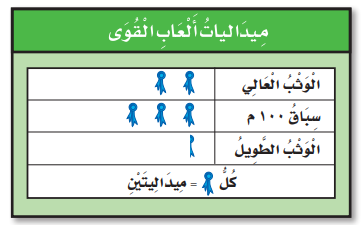 15- يوجد في حديقة منزل 3 دجاجات بيضاء وواحدة حمراء ، ما الكسر الذي يمثل الدجاجة الحمراء بينها ؟السؤال الثاني:  ضع علامة √  أو X لكل مما يأتي:  السؤال الثالث :. اجب عن الأسئلة التالية  :.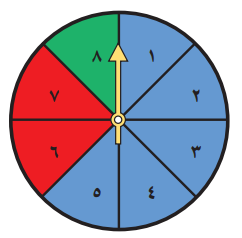 ‌‌  ( أ ) أصف احتمال وقوف المؤشر عند كل لون من ألوان القرص واكتب            ( أكيد ، أكثر احتمالًا ، أقل احتمالًا ، مستحيل ) أخضر   .............           أزرق    .............   أصفر    .............           أزرق أو أحمر أو أخضر ............. (ب ) أحدد اسم كل مجسم مما يأتي :.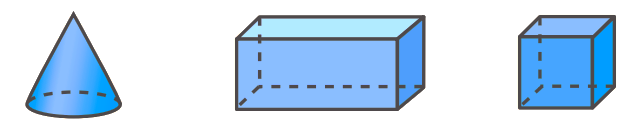 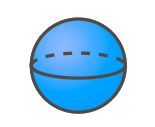 (ج): استعمل التمثيل الذي يظهر عدد لترات الحليب المبيعة : 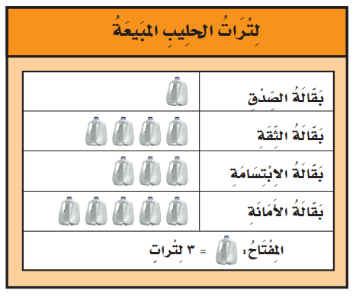 1- أي البقالات هي الأقل بيعا للحليب ؟ ................2-أي البقالات قد باعت 6 لترات من الحليب أكثر مما باعتة بقالة الابتسامة ؟---------------------3-إذا كان سعر لتر الحليب 4 ريالات ، فكم ريالاً ثمن الحليب الذي باعته بقالة الثقة ؟-------------------------------( و ) أقارن مستعملاً   ( <  ،  >  ،  = )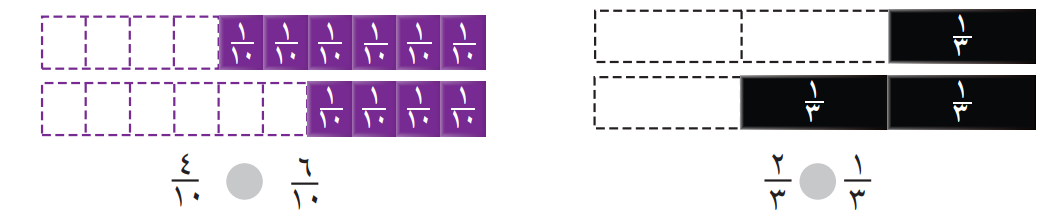 السؤال الأول / اختر الإجابة الصحيحة فيما يلي وذلك بوضع علامة (    )  أمام الخيار الصحيح :السؤال الثاني / أجب عما يلي : 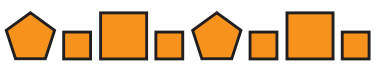 أ/ وسع النمط التالي :			                     .........................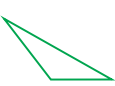 ب/ ضع دائرة على الشكل الذي له محور تماثل  :     1/                        2/ ج/ مثل البيانات التالية بالرموز :د/ لدى ماجد بنطالان ( أخضر وأبيض ) و  قميصان ( أسود و رمادي ) بكم طريقة يمكن ان يظهر ماجد مرتديًا قميصًا وبنطالاً ؟.......................................................................................................................................هـ/ مع هند 5 قطع حمراء و4 قطع صفراء ، فما الكسر الذي يمثل القطع الصفراء ؟.......................................................................................................................................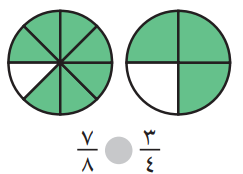  و/ أُقَارِنُ مُسْتَعْمِلًا ( < ، > ، = ) :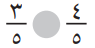               				2)   السؤال الثالث / اختر اسم الشكل الثلاثي لكل من الصور التالية  :( هرم رباعي  ،  أسطوانة  ،  متوازي المستطيلات  ،  كرة )السؤال الرابع / أجب عما يلي :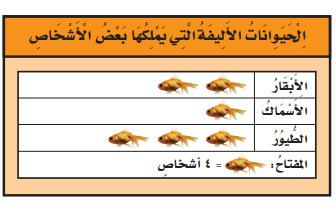 أ/ من خلال قراءتك للجدول التالي أجب عما يلي : 1- أي الحيوانات التي يمتلكها الأشخاص أكثر ؟ ........................2-  كم عدد الأشخاص الذين يمتلكون الأسماك ؟ ........................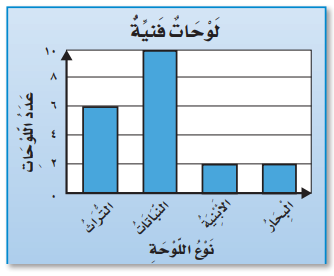 ب/ من خلال التمثيل بالأعمدة ، أجب عما يلي :1ـ عدد لوحات البحار ؟ ............................................2ـ  عدد لوحات النباتات ؟ .........................................3ـ  الفرق بين لوحات التراث و لوحات البحار؟ ...........................السؤال الخامس/ ضع علامة (   ) أمام العبارة الصحيحة و علامة (  x) أمام العبارة الخاطئة:  السؤال السادس / ضع القياس المناسب لكل شكل من الأشكال التالية  :(   9 كجم   ،   200 مل   ،    1 جم   ،    ١ م  )السؤال الأولالسؤال الثانيالسؤال الثالثالمجموعاسم المصحح اسم المراجعاسم المدقق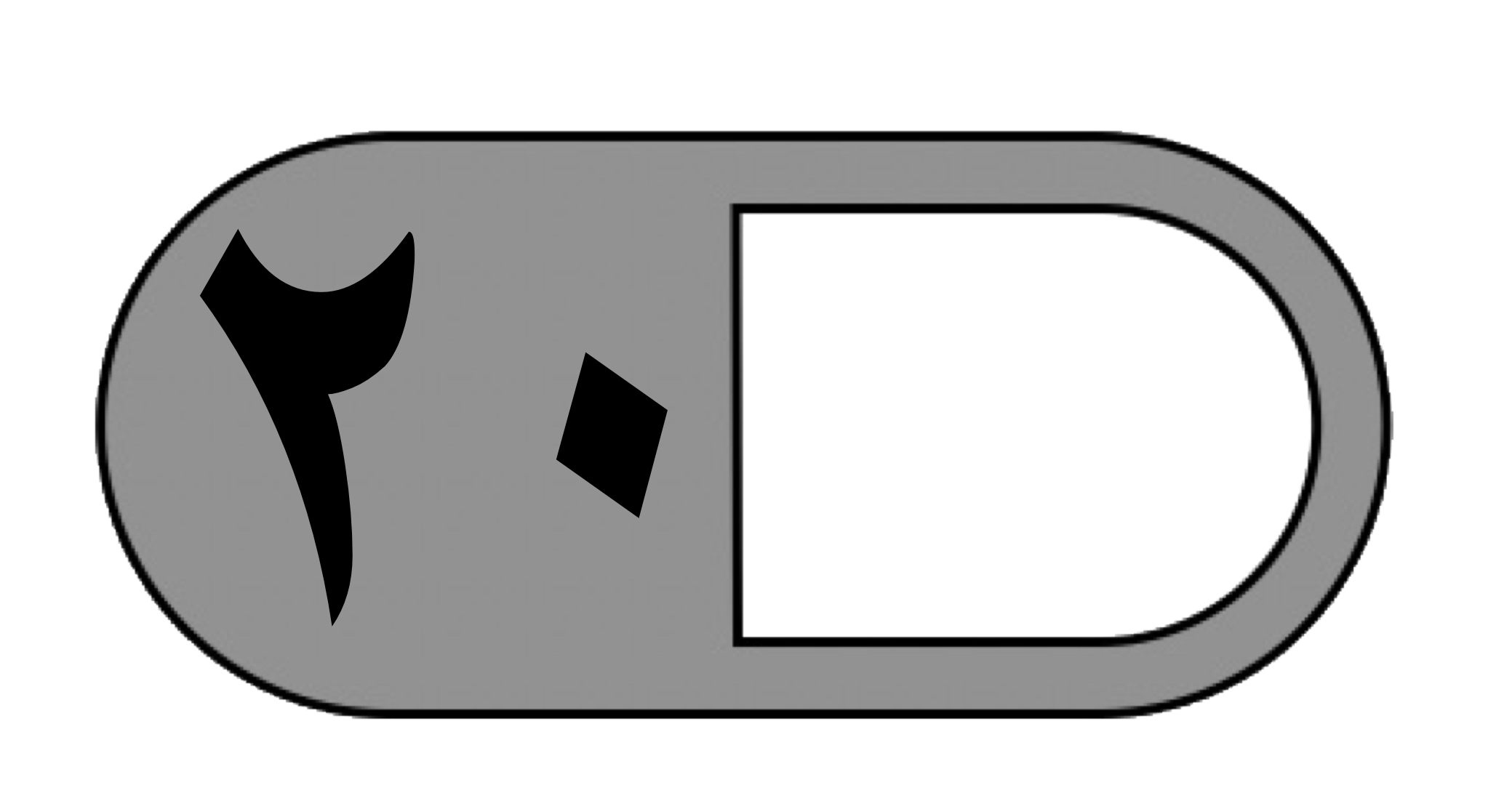 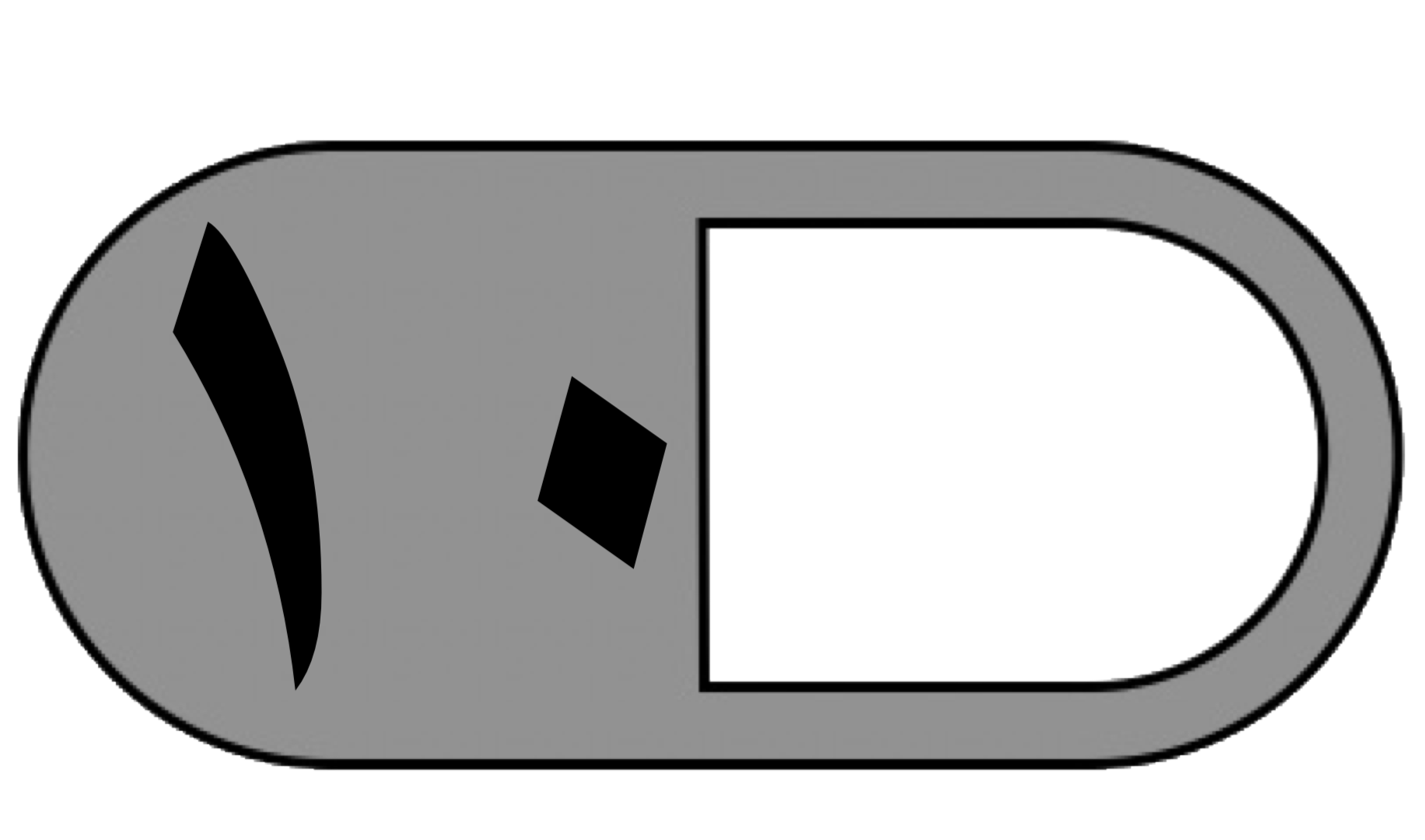 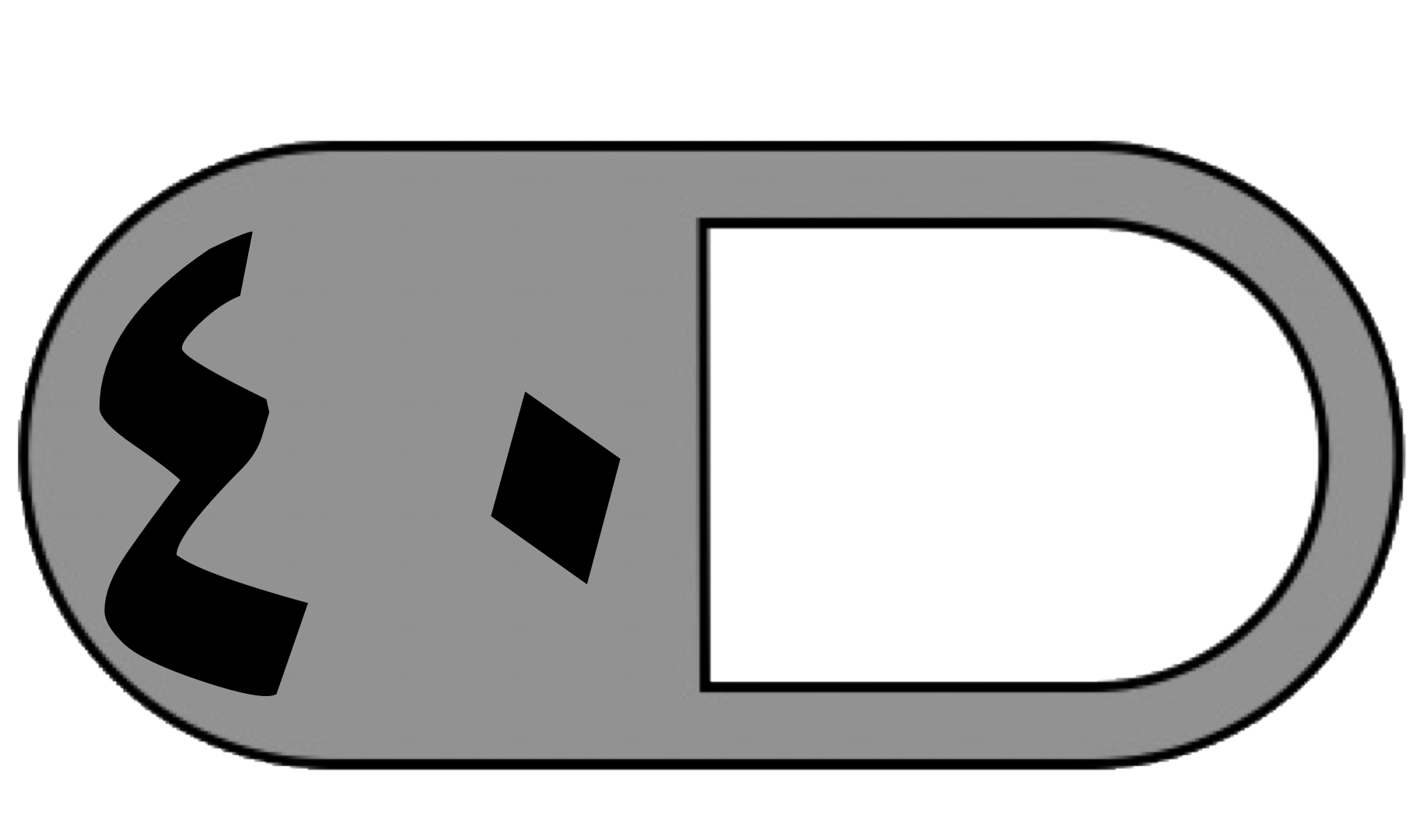 الدرجة النهائية كتابةالسؤال الأول : أ ( اختر الإجابة الصحيحة فيما يلي : السؤال الأول : أ ( اختر الإجابة الصحيحة فيما يلي : السؤال الأول : أ ( اختر الإجابة الصحيحة فيما يلي : السؤال الأول : أ ( اختر الإجابة الصحيحة فيما يلي : السؤال الأول : أ ( اختر الإجابة الصحيحة فيما يلي : السؤال الأول : أ ( اختر الإجابة الصحيحة فيما يلي : السؤال الأول : أ ( اختر الإجابة الصحيحة فيما يلي : السؤال الأول : أ ( اختر الإجابة الصحيحة فيما يلي : ١- الوحدة المناسبة لقياس طول نملة هي : ١- الوحدة المناسبة لقياس طول نملة هي : ١- الوحدة المناسبة لقياس طول نملة هي : ١- الوحدة المناسبة لقياس طول نملة هي : ١- الوحدة المناسبة لقياس طول نملة هي : ١- الوحدة المناسبة لقياس طول نملة هي : ١- الوحدة المناسبة لقياس طول نملة هي : ١- الوحدة المناسبة لقياس طول نملة هي : أملمتربسنتمترجمتردكيلومتر٢- التقدير الأنسب لقياس سعة قطارة هو؟ 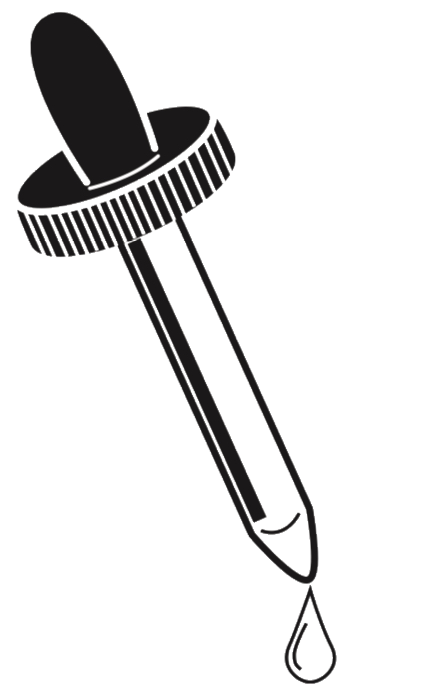 ٢- التقدير الأنسب لقياس سعة قطارة هو؟ ٢- التقدير الأنسب لقياس سعة قطارة هو؟ ٢- التقدير الأنسب لقياس سعة قطارة هو؟ ٢- التقدير الأنسب لقياس سعة قطارة هو؟ ٢- التقدير الأنسب لقياس سعة قطارة هو؟ ٢- التقدير الأنسب لقياس سعة قطارة هو؟ ٢- التقدير الأنسب لقياس سعة قطارة هو؟ أ١ لب١ ملج١٠ جمد١٠ كلم٣- الوحدة الأنسب لقياس لكتلة حبة بطيخ هو: 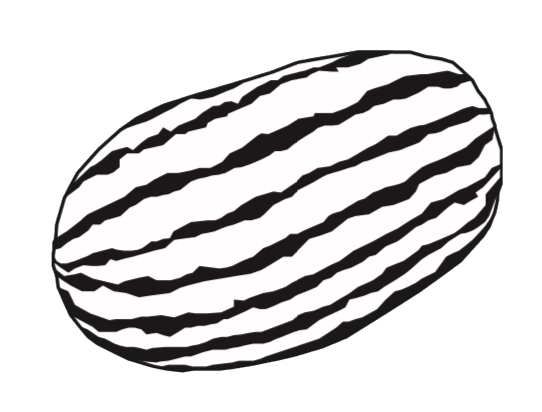 ٣- الوحدة الأنسب لقياس لكتلة حبة بطيخ هو: ٣- الوحدة الأنسب لقياس لكتلة حبة بطيخ هو: ٣- الوحدة الأنسب لقياس لكتلة حبة بطيخ هو: ٣- الوحدة الأنسب لقياس لكتلة حبة بطيخ هو: ٣- الوحدة الأنسب لقياس لكتلة حبة بطيخ هو: ٣- الوحدة الأنسب لقياس لكتلة حبة بطيخ هو: ٣- الوحدة الأنسب لقياس لكتلة حبة بطيخ هو: ألبجمجكجمدمل٤- حجم المجسم المجاور يساوي :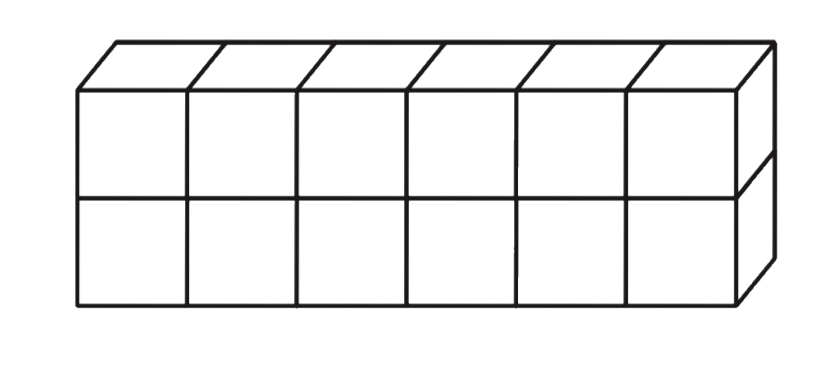 ٤- حجم المجسم المجاور يساوي :٤- حجم المجسم المجاور يساوي :٤- حجم المجسم المجاور يساوي :٤- حجم المجسم المجاور يساوي :٤- حجم المجسم المجاور يساوي :٤- حجم المجسم المجاور يساوي :٤- حجم المجسم المجاور يساوي :أ٦ وحدات مكعبةب8 وحدات مكعبةج١٠وحدات مكعبةد١٢ وحدة مكعبة ٥- في الكيلو جرام الواحد يوجد ١٠٠٠ جرام، فما عدد الجرامات في ٥ كيلو جرام ؟ ٥- في الكيلو جرام الواحد يوجد ١٠٠٠ جرام، فما عدد الجرامات في ٥ كيلو جرام ؟ ٥- في الكيلو جرام الواحد يوجد ١٠٠٠ جرام، فما عدد الجرامات في ٥ كيلو جرام ؟ ٥- في الكيلو جرام الواحد يوجد ١٠٠٠ جرام، فما عدد الجرامات في ٥ كيلو جرام ؟ ٥- في الكيلو جرام الواحد يوجد ١٠٠٠ جرام، فما عدد الجرامات في ٥ كيلو جرام ؟ ٥- في الكيلو جرام الواحد يوجد ١٠٠٠ جرام، فما عدد الجرامات في ٥ كيلو جرام ؟ ٥- في الكيلو جرام الواحد يوجد ١٠٠٠ جرام، فما عدد الجرامات في ٥ كيلو جرام ؟ ٥- في الكيلو جرام الواحد يوجد ١٠٠٠ جرام، فما عدد الجرامات في ٥ كيلو جرام ؟ أ٥ جمب٥٠ جمج٥٠٠ جمد٥٠٠٠ جم٦-  إذا كان عقرب الدقائق يشير إلى الرقم ٧  فما عدد الدقائق التي يشير إليها ؟  ٦-  إذا كان عقرب الدقائق يشير إلى الرقم ٧  فما عدد الدقائق التي يشير إليها ؟  ٦-  إذا كان عقرب الدقائق يشير إلى الرقم ٧  فما عدد الدقائق التي يشير إليها ؟  ٦-  إذا كان عقرب الدقائق يشير إلى الرقم ٧  فما عدد الدقائق التي يشير إليها ؟  ٦-  إذا كان عقرب الدقائق يشير إلى الرقم ٧  فما عدد الدقائق التي يشير إليها ؟  ٦-  إذا كان عقرب الدقائق يشير إلى الرقم ٧  فما عدد الدقائق التي يشير إليها ؟  ٦-  إذا كان عقرب الدقائق يشير إلى الرقم ٧  فما عدد الدقائق التي يشير إليها ؟  ٦-  إذا كان عقرب الدقائق يشير إلى الرقم ٧  فما عدد الدقائق التي يشير إليها ؟  أ١٠ دقائقب١٥ دقيقةج٣٥ دقيقةد٥٠ دقيقة٧-  طول الاطار الخارجي لشكل هو : ٧-  طول الاطار الخارجي لشكل هو : ٧-  طول الاطار الخارجي لشكل هو : ٧-  طول الاطار الخارجي لشكل هو : ٧-  طول الاطار الخارجي لشكل هو : ٧-  طول الاطار الخارجي لشكل هو : ٧-  طول الاطار الخارجي لشكل هو : ٧-  طول الاطار الخارجي لشكل هو : أالمساحةبالمحيطجالحجمدالسعة ٨- الشكل الذي له ٧  أضلاع و٧  زوايا يسمى  :   ٨- الشكل الذي له ٧  أضلاع و٧  زوايا يسمى  :   ٨- الشكل الذي له ٧  أضلاع و٧  زوايا يسمى  :   ٨- الشكل الذي له ٧  أضلاع و٧  زوايا يسمى  :   ٨- الشكل الذي له ٧  أضلاع و٧  زوايا يسمى  :   ٨- الشكل الذي له ٧  أضلاع و٧  زوايا يسمى  :   ٨- الشكل الذي له ٧  أضلاع و٧  زوايا يسمى  :   ٨- الشكل الذي له ٧  أضلاع و٧  زوايا يسمى  :   أثمانيبسباعيجسداسيدخماسي٩ - أي الأشكال التالية ليس مضلعًا :   ٩ - أي الأشكال التالية ليس مضلعًا :   ٩ - أي الأشكال التالية ليس مضلعًا :   ٩ - أي الأشكال التالية ليس مضلعًا :   ٩ - أي الأشكال التالية ليس مضلعًا :   ٩ - أي الأشكال التالية ليس مضلعًا :   ٩ - أي الأشكال التالية ليس مضلعًا :   ٩ - أي الأشكال التالية ليس مضلعًا :   ٩ - أي الأشكال التالية ليس مضلعًا :   أ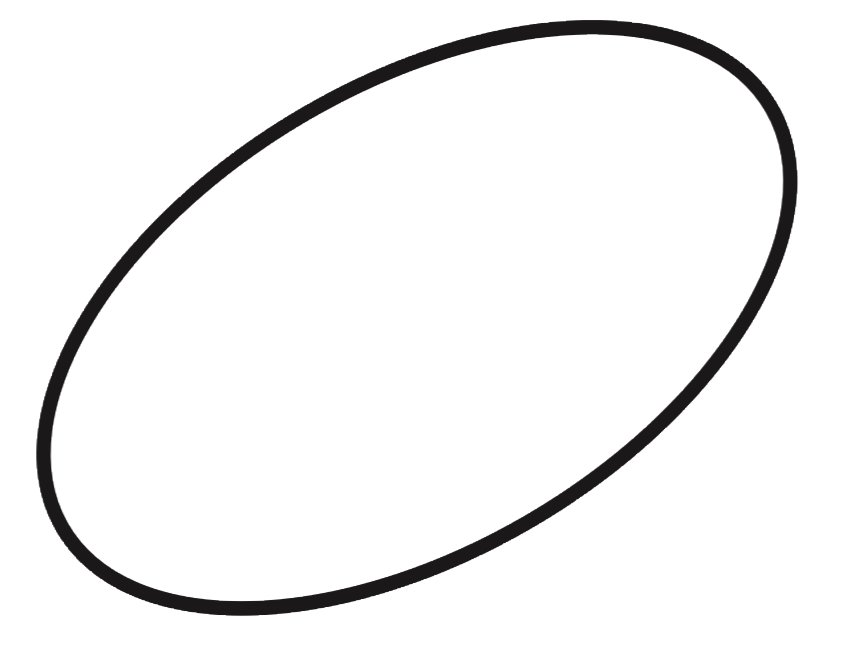 بجد١٠ -  المجسم الذي له وجهان دائريان هو : ١٠ -  المجسم الذي له وجهان دائريان هو : ١٠ -  المجسم الذي له وجهان دائريان هو : ١٠ -  المجسم الذي له وجهان دائريان هو : ١٠ -  المجسم الذي له وجهان دائريان هو : ١٠ -  المجسم الذي له وجهان دائريان هو : ١٠ -  المجسم الذي له وجهان دائريان هو : ١٠ -  المجسم الذي له وجهان دائريان هو : ١٠ -  المجسم الذي له وجهان دائريان هو : أالمكعببالهرم جالاسطوانةدالمخروط١١- عدد محاور التماثل في الشكل المجاور تساوي :   ١١- عدد محاور التماثل في الشكل المجاور تساوي :   ١١- عدد محاور التماثل في الشكل المجاور تساوي :   ١١- عدد محاور التماثل في الشكل المجاور تساوي :   ١١- عدد محاور التماثل في الشكل المجاور تساوي :   ١١- عدد محاور التماثل في الشكل المجاور تساوي :   ١١- عدد محاور التماثل في الشكل المجاور تساوي :   ١١- عدد محاور التماثل في الشكل المجاور تساوي :   ١١- عدد محاور التماثل في الشكل المجاور تساوي :   أ٣ب٢ج١د٤١٢- المضلع الذي له أربعة أضلاع وجميع الأضلاع متساوية هو  :   ١٢- المضلع الذي له أربعة أضلاع وجميع الأضلاع متساوية هو  :   ١٢- المضلع الذي له أربعة أضلاع وجميع الأضلاع متساوية هو  :   ١٢- المضلع الذي له أربعة أضلاع وجميع الأضلاع متساوية هو  :   ١٢- المضلع الذي له أربعة أضلاع وجميع الأضلاع متساوية هو  :   ١٢- المضلع الذي له أربعة أضلاع وجميع الأضلاع متساوية هو  :   ١٢- المضلع الذي له أربعة أضلاع وجميع الأضلاع متساوية هو  :   ١٢- المضلع الذي له أربعة أضلاع وجميع الأضلاع متساوية هو  :   ١٢- المضلع الذي له أربعة أضلاع وجميع الأضلاع متساوية هو  :   أمثلثبمربعجسداسي ددائرة١٣ - يشير مفتاح التمثيل الرموز إلى أن كل رمز        يمثل ٤ قصص ، عدد الرموز لتمثيل ١٢ قصة هو؟    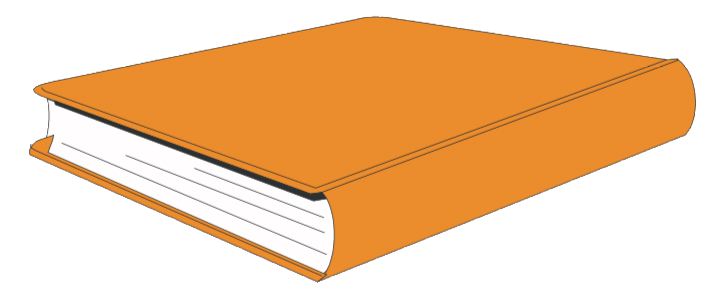 ١٣ - يشير مفتاح التمثيل الرموز إلى أن كل رمز        يمثل ٤ قصص ، عدد الرموز لتمثيل ١٢ قصة هو؟    ١٣ - يشير مفتاح التمثيل الرموز إلى أن كل رمز        يمثل ٤ قصص ، عدد الرموز لتمثيل ١٢ قصة هو؟    ١٣ - يشير مفتاح التمثيل الرموز إلى أن كل رمز        يمثل ٤ قصص ، عدد الرموز لتمثيل ١٢ قصة هو؟    ١٣ - يشير مفتاح التمثيل الرموز إلى أن كل رمز        يمثل ٤ قصص ، عدد الرموز لتمثيل ١٢ قصة هو؟    ١٣ - يشير مفتاح التمثيل الرموز إلى أن كل رمز        يمثل ٤ قصص ، عدد الرموز لتمثيل ١٢ قصة هو؟    ١٣ - يشير مفتاح التمثيل الرموز إلى أن كل رمز        يمثل ٤ قصص ، عدد الرموز لتمثيل ١٢ قصة هو؟    ١٣ - يشير مفتاح التمثيل الرموز إلى أن كل رمز        يمثل ٤ قصص ، عدد الرموز لتمثيل ١٢ قصة هو؟    ١٣ - يشير مفتاح التمثيل الرموز إلى أن كل رمز        يمثل ٤ قصص ، عدد الرموز لتمثيل ١٢ قصة هو؟    أ٢ب٣ج٤د٥١٤ - الكسر الذي يمثل الجزء المظلل هو : 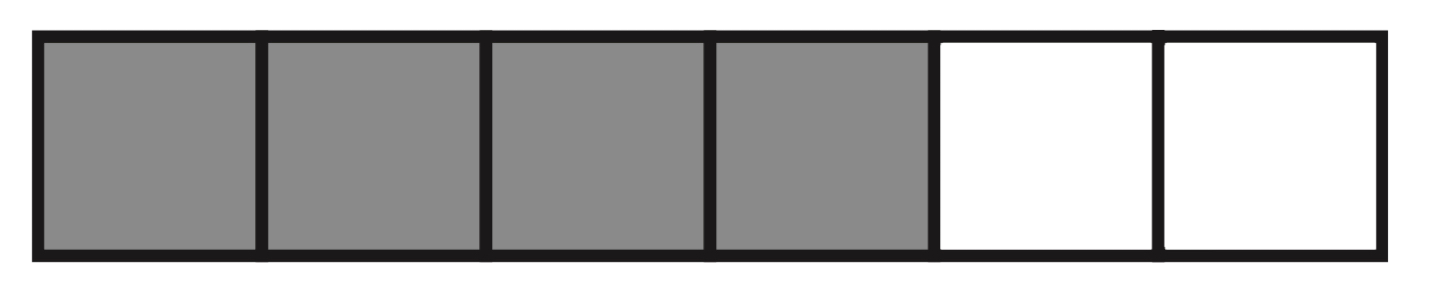 ١٤ - الكسر الذي يمثل الجزء المظلل هو : ١٤ - الكسر الذي يمثل الجزء المظلل هو : ١٤ - الكسر الذي يمثل الجزء المظلل هو : ١٤ - الكسر الذي يمثل الجزء المظلل هو : ١٤ - الكسر الذي يمثل الجزء المظلل هو : ١٤ - الكسر الذي يمثل الجزء المظلل هو : ١٤ - الكسر الذي يمثل الجزء المظلل هو : ١٤ - الكسر الذي يمثل الجزء المظلل هو : أ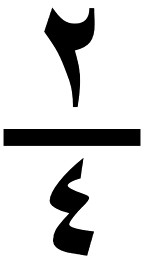 ب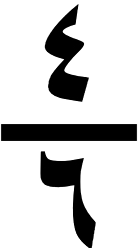 ج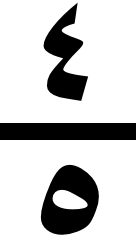 د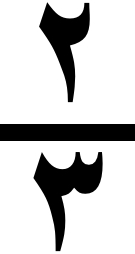 ١٥ - الكسر الذي يمثل الأجزاء المظللة في المجموعة المجاورة هو: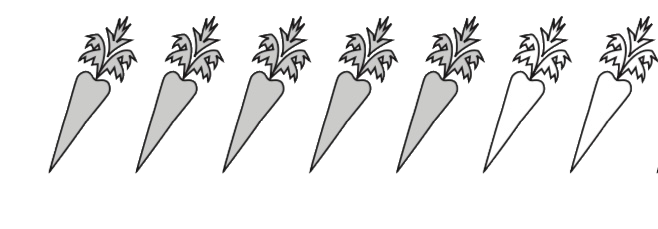 ١٥ - الكسر الذي يمثل الأجزاء المظللة في المجموعة المجاورة هو:١٥ - الكسر الذي يمثل الأجزاء المظللة في المجموعة المجاورة هو:١٥ - الكسر الذي يمثل الأجزاء المظللة في المجموعة المجاورة هو:١٥ - الكسر الذي يمثل الأجزاء المظللة في المجموعة المجاورة هو:١٥ - الكسر الذي يمثل الأجزاء المظللة في المجموعة المجاورة هو:١٥ - الكسر الذي يمثل الأجزاء المظللة في المجموعة المجاورة هو:١٥ - الكسر الذي يمثل الأجزاء المظللة في المجموعة المجاورة هو:١٥ - الكسر الذي يمثل الأجزاء المظللة في المجموعة المجاورة هو:أ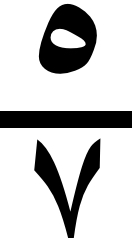 ب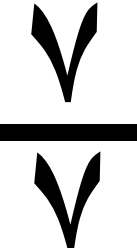 ج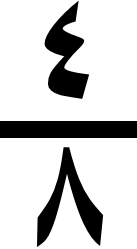 د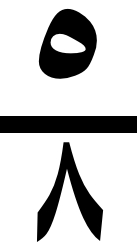 ١٦- الرمز الصحيح للمقارنة بين الكسرين       هو :     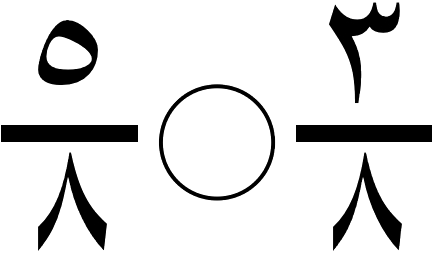 ١٦- الرمز الصحيح للمقارنة بين الكسرين       هو :     ١٦- الرمز الصحيح للمقارنة بين الكسرين       هو :     ١٦- الرمز الصحيح للمقارنة بين الكسرين       هو :     ١٦- الرمز الصحيح للمقارنة بين الكسرين       هو :     ١٦- الرمز الصحيح للمقارنة بين الكسرين       هو :     ١٦- الرمز الصحيح للمقارنة بين الكسرين       هو :     ١٦- الرمز الصحيح للمقارنة بين الكسرين       هو :     ١٦- الرمز الصحيح للمقارنة بين الكسرين       هو :     أ<ب>ج=د+١٧ - الجزء العلوي في الكسر يسمى : ١٧ - الجزء العلوي في الكسر يسمى : ١٧ - الجزء العلوي في الكسر يسمى : ١٧ - الجزء العلوي في الكسر يسمى : ١٧ - الجزء العلوي في الكسر يسمى : ١٧ - الجزء العلوي في الكسر يسمى : ١٧ - الجزء العلوي في الكسر يسمى : ١٧ - الجزء العلوي في الكسر يسمى : ١٧ - الجزء العلوي في الكسر يسمى : أالمقامبالبسطجالعموددالمفتاح١٨ - يقرأ الكسر التالي  :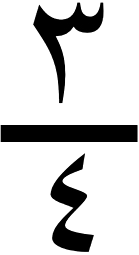 ١٨ - يقرأ الكسر التالي  :١٨ - يقرأ الكسر التالي  :١٨ - يقرأ الكسر التالي  :١٨ - يقرأ الكسر التالي  :١٨ - يقرأ الكسر التالي  :١٨ - يقرأ الكسر التالي  :١٨ - يقرأ الكسر التالي  :١٨ - يقرأ الكسر التالي  :أربعبثلاث أرباعجثلثدنصفب)  أجب عن ما يلي : 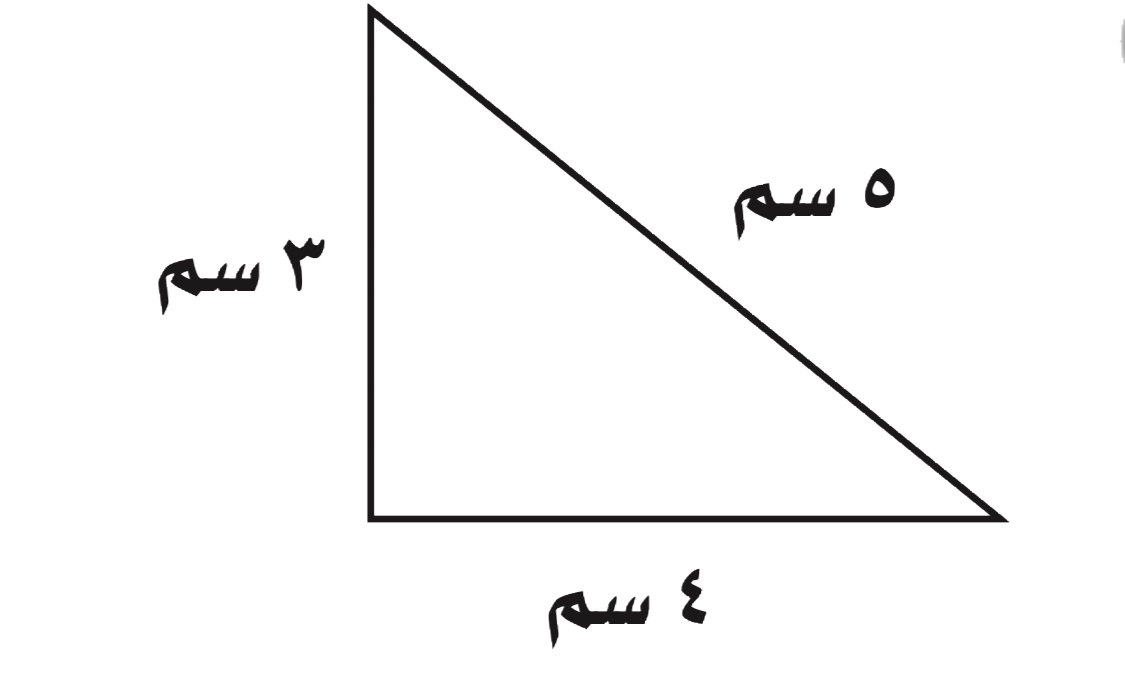 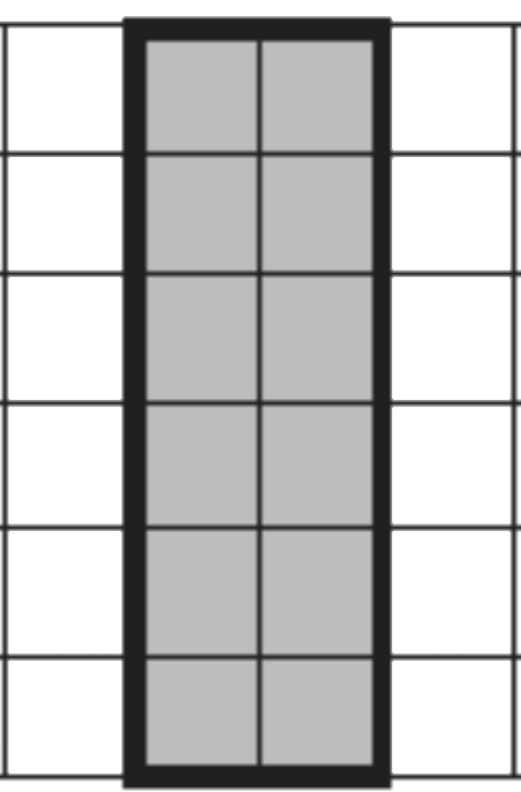 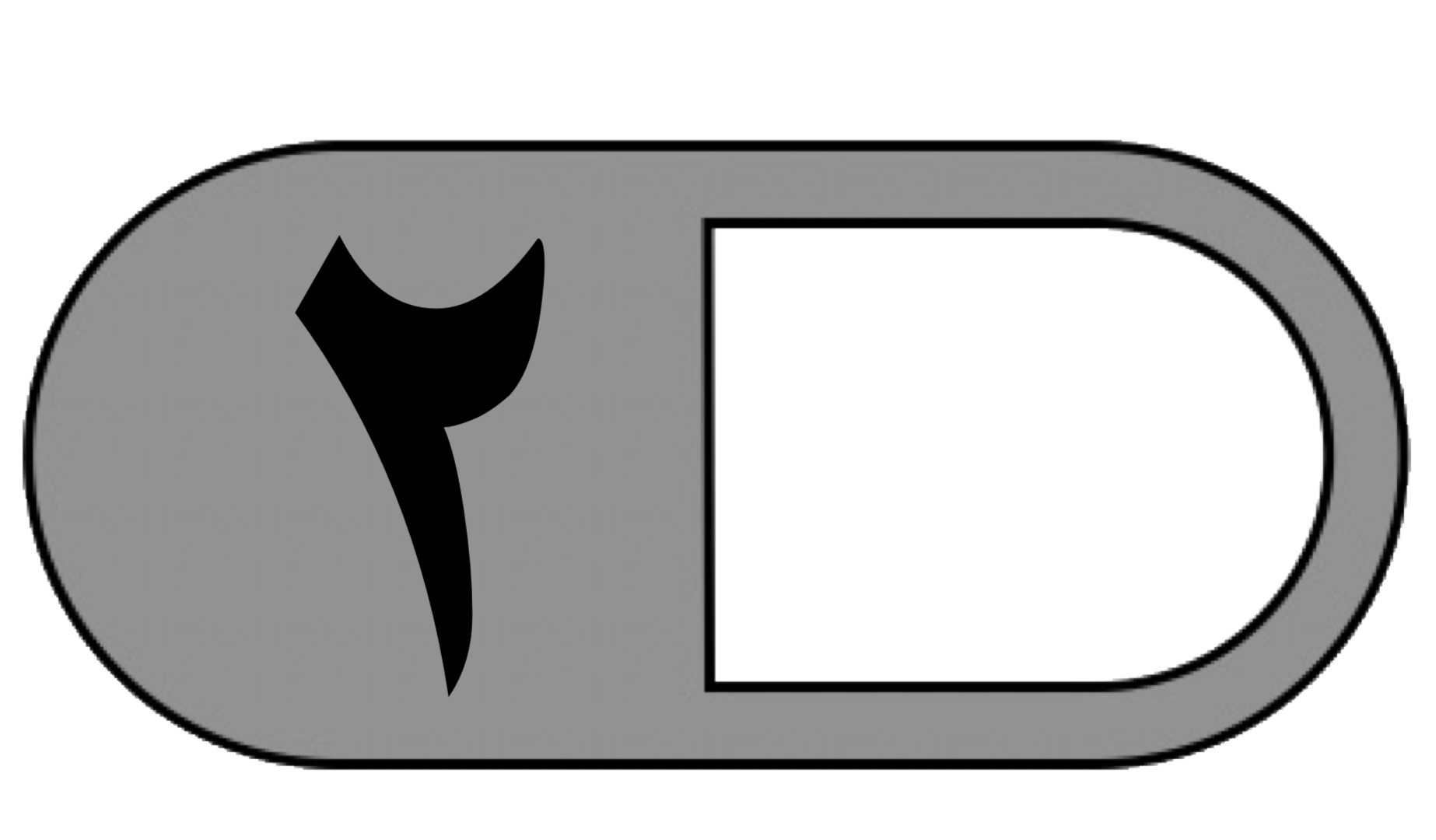 محيط المثلث =  …………………..            مساحة الجزء المظلل  = …………………ب)  أجب عن ما يلي : محيط المثلث =  …………………..            مساحة الجزء المظلل  = …………………السؤال الثاني :أ) ضع علامة  (√ ) أمام العبارة الصحيحة وعلامة ( × )  أمام العبارة الخاطئة فيما يلي :  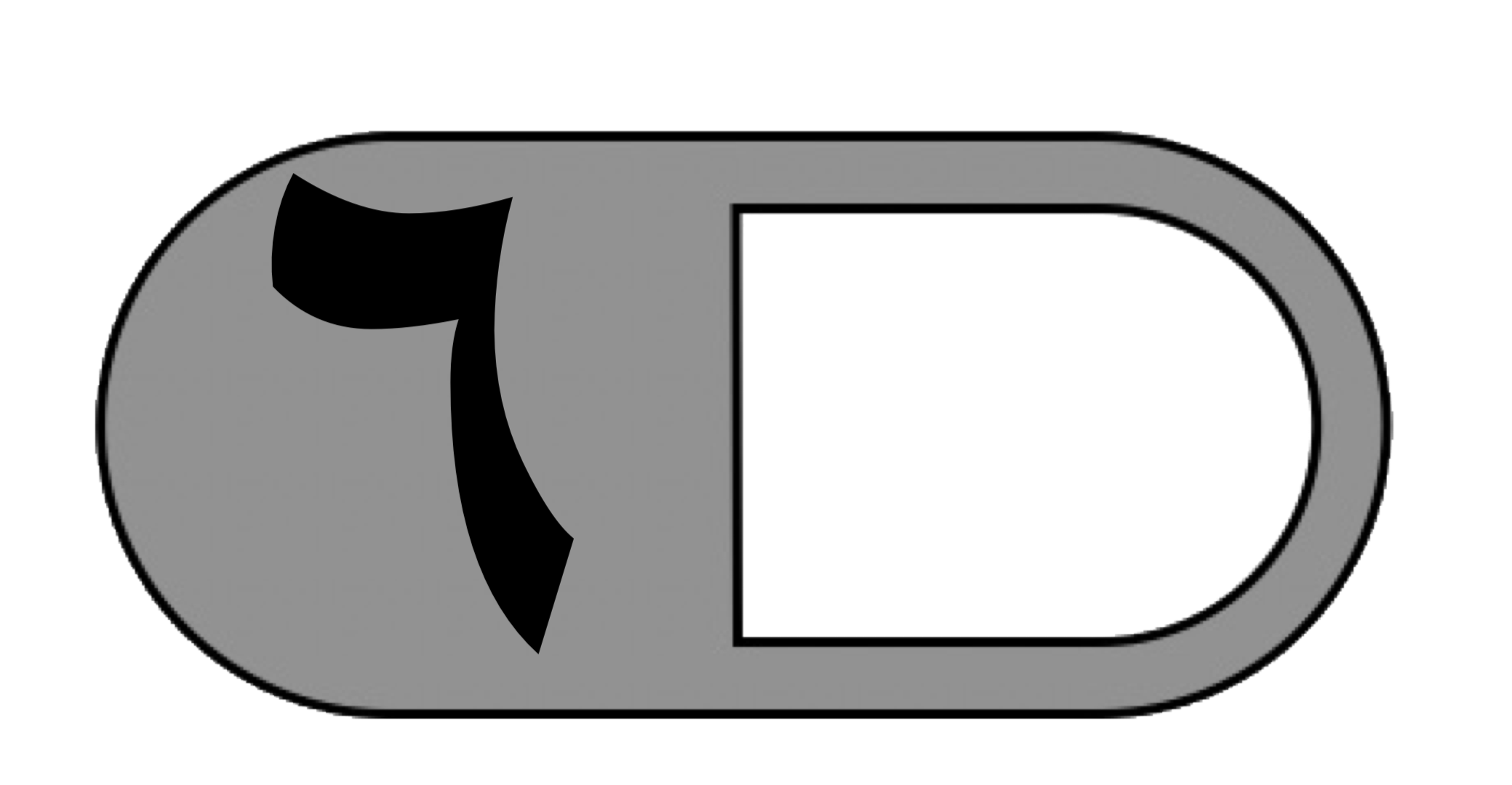 السؤال الثاني :أ) ضع علامة  (√ ) أمام العبارة الصحيحة وعلامة ( × )  أمام العبارة الخاطئة فيما يلي :  ١- نرمز للسنتمتر بالرمز ( سم ) . ٢- نستعمل الوحدات المكعبة لقياس الحجم .٣- الشكل المستوي له طول وعرض .٤-  المضلع هو شكل مستوي مغلق.  ٥-  المجسم الذي ليس له أوجه ولا أحرف ولارؤوس هو المخروط  .٦-  التمثيل بالأعمدة لا يحتاج إلى تدريج .ب) أحدد اسم ثم أصفه المجسم التالي مستعملًا (عددالأوجة و عددالأحرف وعدد الرؤوس ( فيما يلي :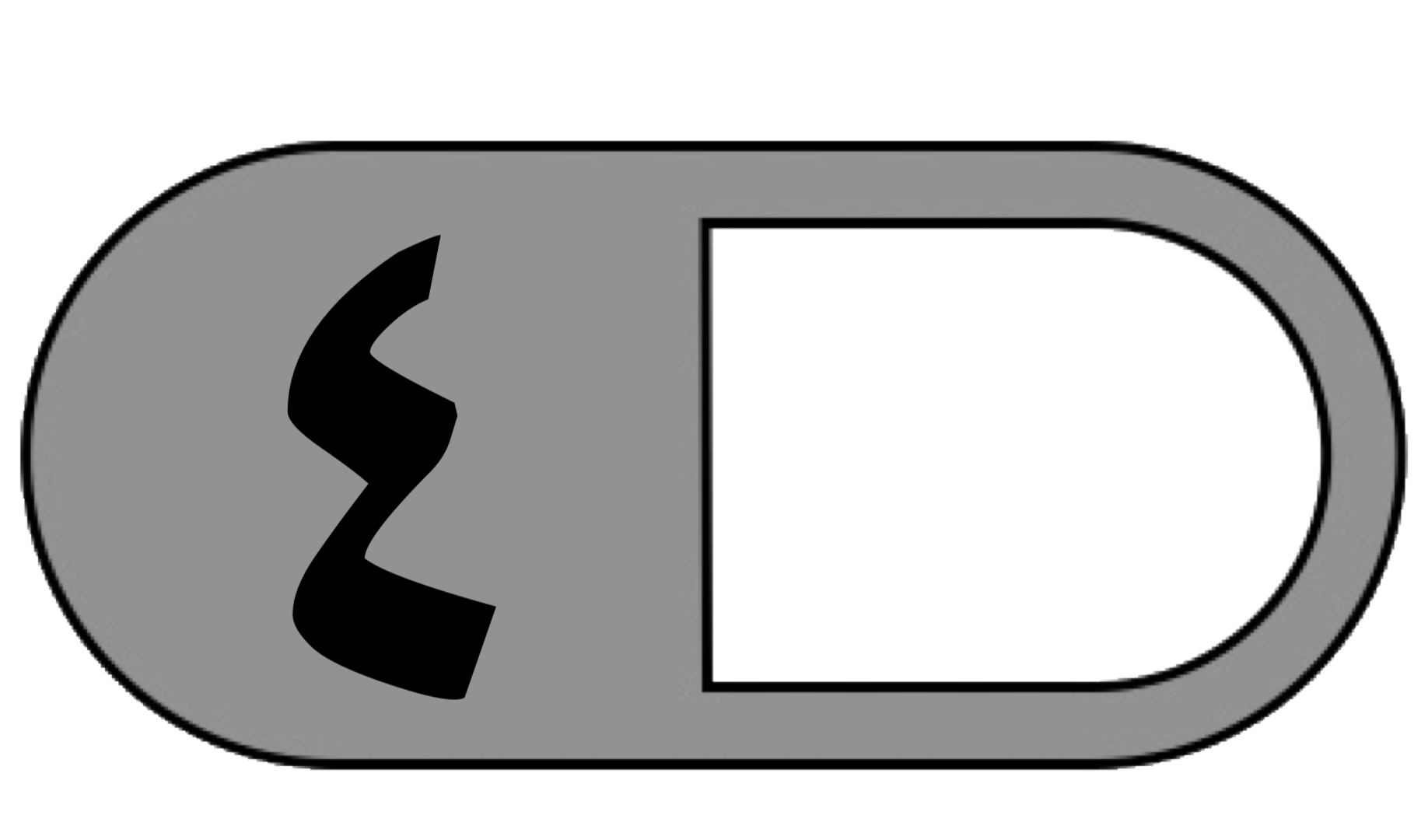 اسم المجسم ……..……             عدد الأحرف …………عدد الأوجه ………..…             عدد الرؤوس …………ب) أحدد اسم ثم أصفه المجسم التالي مستعملًا (عددالأوجة و عددالأحرف وعدد الرؤوس ( فيما يلي :اسم المجسم ……..……             عدد الأحرف …………عدد الأوجه ………..…             عدد الرؤوس …………السؤال الثالث : أجب عما يلي :أ (مستعملًا التمثيل المجاور،أجب عن ما يلي :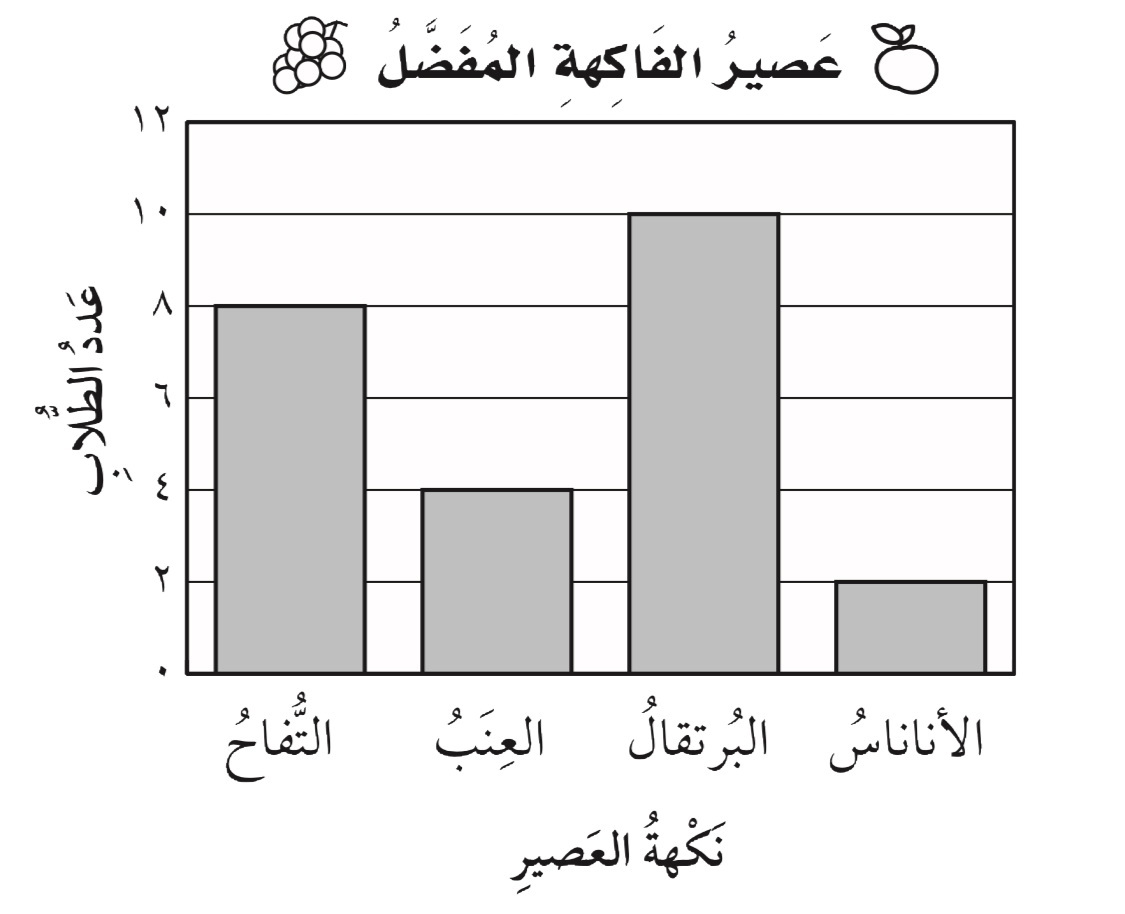 ١- ما عدد الطلاب الذين يفضلون عصير التفاح ؟………………………………..٢- ما نكهة العصير التي يفضلها أكثر عدد من الطلاب ؟ ……………………………….ب  ( أصف احتمال كل مما يأتي وأكتب ( أكيد، أو أكثر احتمالًا، أو أقل احتمالًا، أو مستحيل ):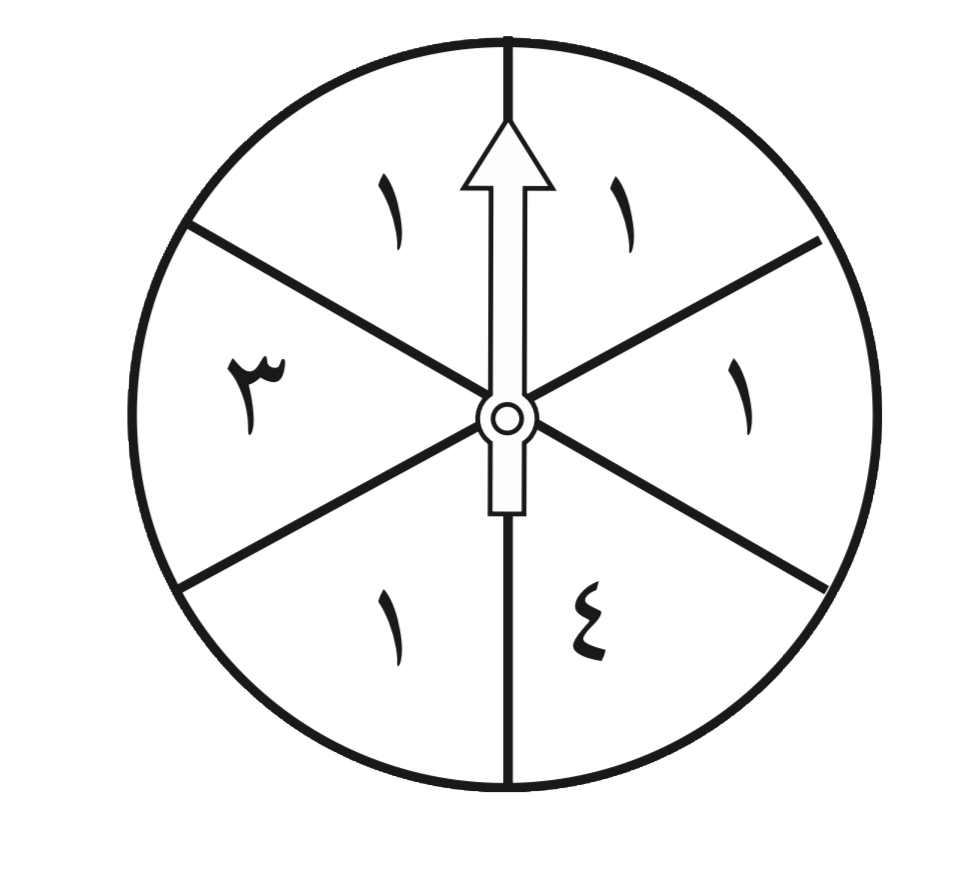 ١- وقوف المؤشر عند ٤ ……………   ٣- وقوف المؤشر عند ٥ ……………٢- وقوف المؤشر عند ١ ……………   ٤- وقوف المؤشر عند ٤ أو ١أو ٣ ……….ج ) أكمل الجملة باستعمال النماذج لأحصل على كسرين متكافئين :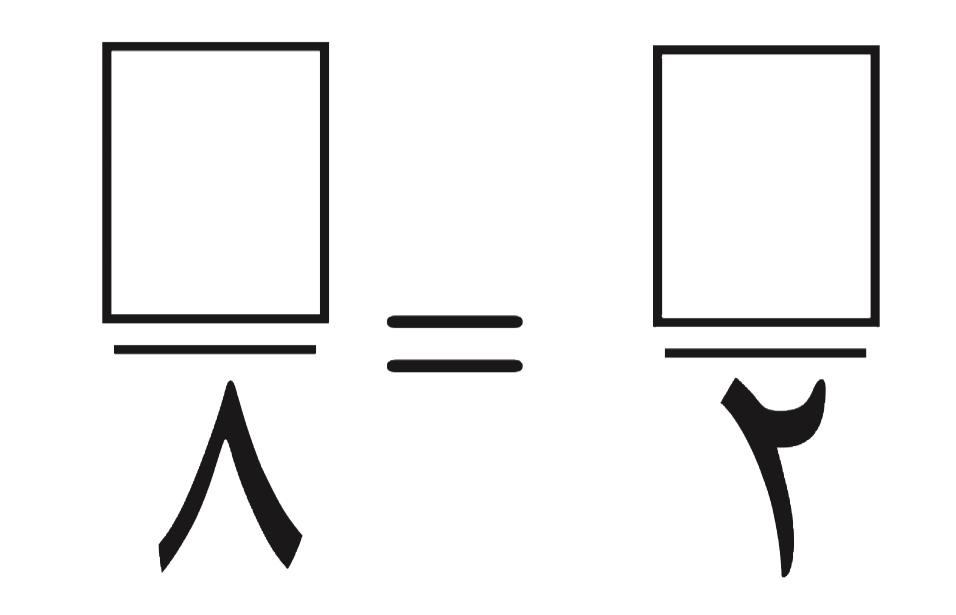 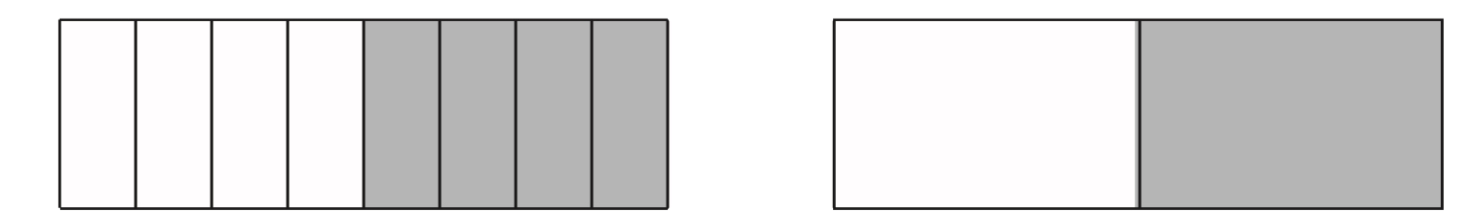 د ) ركض عبدالرحمن ٢ كلم يوميًا لمدة أسبوع وركض فؤاد ضعف المسافة التي ركضها عبدالرحمن، فكم كيلومتر ركض عبدالرحمن وفؤاد معًا  ؟……………………………………………………………………………………………………1) الوحدة المناسبة لقياس المسافة بين المدرسة و المسجد هي :         1) الوحدة المناسبة لقياس المسافة بين المدرسة و المسجد هي :         1) الوحدة المناسبة لقياس المسافة بين المدرسة و المسجد هي :         أ ) السنتمترب ) المترج) الكيلو متر2) ماحجم المجسم أدناه ؟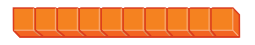 2) ماحجم المجسم أدناه ؟2) ماحجم المجسم أدناه ؟أ )  8 وحدات مكعبةب ) ٧ وحدات مكعبةج) ١٠ وحدات مكعبة3) إذا كان عقرب الدقائق يشير الى الرقم ٤ ، فما عدد الدقائق التي يشير اليها3) إذا كان عقرب الدقائق يشير الى الرقم ٤ ، فما عدد الدقائق التي يشير اليها3) إذا كان عقرب الدقائق يشير الى الرقم ٤ ، فما عدد الدقائق التي يشير اليهاأ ) 15ب ) 20ج) 10٤) الشكل المستوي الذي له ٧ أضلاع و٧ زوايا هو:٤) الشكل المستوي الذي له ٧ أضلاع و٧ زوايا هو:٤) الشكل المستوي الذي له ٧ أضلاع و٧ زوايا هو:أ ) خماسيب ) سباعيج) رباعي٥) المجسم الذي له وجه دائري واحد هو:٥) المجسم الذي له وجه دائري واحد هو:٥) المجسم الذي له وجه دائري واحد هو:أ ) كرةب ) مكعبج) مخروط٦) الوحدة المناسبة لقياس طول النملة هي :٦) الوحدة المناسبة لقياس طول النملة هي :٦) الوحدة المناسبة لقياس طول النملة هي :أ ) السنتمترب ) الكيلومترج) المليمتر٧) عدد محاور التماثل في المستطيل ٧) عدد محاور التماثل في المستطيل ٧) عدد محاور التماثل في المستطيل أ)٢ب)٠ج) ١٨) أي الأشكال التالية مضلعًا؟٨) أي الأشكال التالية مضلعًا؟٨) أي الأشكال التالية مضلعًا؟أ ) ب ) ج) ٩) مساحة المستطيل الذي طوله ٦ وعرضه ٤ ٩) مساحة المستطيل الذي طوله ٦ وعرضه ٤ ٩) مساحة المستطيل الذي طوله ٦ وعرضه ٤ أ) ١٦ ب ) ١٢ج) ٢٤١٠) تشير الساعة الى …١٠) تشير الساعة الى …١٠) تشير الساعة الى …أ)الخامسة تماماب)السابعة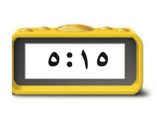 ج) الخامسة وخمسة عشر دقيقة١١) اسم المجسم ١١) اسم المجسم ١١) اسم المجسم أ) كرةب) اسطوانةج) مربع١٢) الوحدة المناسبة لقياس سعة ملعقة عسل 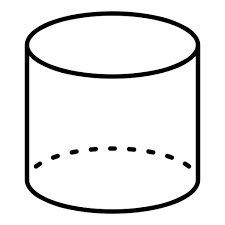 ١٢) الوحدة المناسبة لقياس سعة ملعقة عسل ١٢) الوحدة المناسبة لقياس سعة ملعقة عسل أ ) لترب ) مللترأوجدي محيط المثلث المجاور ؟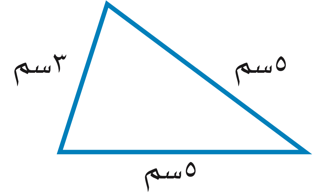 …………………………………………ما اسم الشكل ………..عدد الاضلاع =…….عدد الزوايا=…….1)المحيط هي طول المسافة حول الإطار الخارجي لشكل معين2)تستعمل الوحدات المكعبة لقياس الحجم٣) نرمز للسنتمتر بالرمز ( مل ) ٤) إذا مشى سعد ٣ كيلومتر ، ومشى حسن ٣ متر ، فإن سعد وحسن مشيا المسافة نفسها.٥) البسط هو العدد العلوي في الكسر .٦) الشكل المضلع يكون مغلق دائما الـلتركجمالكيلو جرامسمالسنتمترجمالجراملالمملكـة العـربية السعـوديةالمملكـة العـربية السعـودية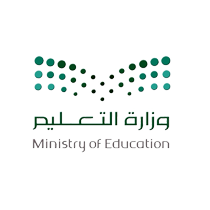 المادة: رياضياتالمادة: رياضياتوزارة  التعليموزارة  التعليمالصف : الثالث الابتدائيالصف : الثالث الابتدائيالإدارة العامة للتعليم الإدارة العامة للتعليم الزمن: ساعتانالزمن: ساعتانمدرسة مدرسة عدد الأوراق : 3عدد الأوراق : 3الاختبار النهائي لمادة الرياضيات الفصل الدراسي الثالث من العام الدراسي١٤٤٤ هـالاختبار النهائي لمادة الرياضيات الفصل الدراسي الثالث من العام الدراسي١٤٤٤ هـالاختبار النهائي لمادة الرياضيات الفصل الدراسي الثالث من العام الدراسي١٤٤٤ هـالاختبار النهائي لمادة الرياضيات الفصل الدراسي الثالث من العام الدراسي١٤٤٤ هـالاختبار النهائي لمادة الرياضيات الفصل الدراسي الثالث من العام الدراسي١٤٤٤ هـالاختبار النهائي لمادة الرياضيات الفصل الدراسي الثالث من العام الدراسي١٤٤٤ هـالاختبار النهائي لمادة الرياضيات الفصل الدراسي الثالث من العام الدراسي١٤٤٤ هـالاختبار النهائي لمادة الرياضيات الفصل الدراسي الثالث من العام الدراسي١٤٤٤ هـاسم الطالب..............................................................................الصف3/ ...........الدرجة المستحقةالدرجة المستحقةاسم الطالب..............................................................................الصف3/ ...........الدرجة المستحقةالدرجة المستحقة٤٠١٥أالكيلو متربالسنتمترجالمتردالملمترأالمكعببالمخروطجالإسطوانةدالكرةأ40ب30ج45د50أ٢٤ب٢٠ ج١٦ د٣٦ أ>ب<ج=دالمعلومات غير كافيةأسداسيبثمانيجسباعيدخماسيألتربمللتر جسنتمتردكيلو مترأبجدأبجدأ8:31ب8:30ج8:32د8:29أله 3 أضلاع ، و  3 زوايابله 6 أضلاع ، و  6 زواياجله 4 أضلاع ، و  4 زوايادله 5 أضلاع ، و  5 زواياأ0ب1ج2د3أمكعببكرةجمخروطدأسطوانةأ12ب11ج5د6أبجد81 ) المحيط هي طول المسافة حول الإطار الخارجي لشكل معين  2 ) نرمز للسنتمتر بالرمز ( سم )                                                   3 ) التمثيل بالأعمدة لايحتاج إلى تدريج                                                            4 ) الكسران   ،   متكافئان                                                           5 ) البسط هو العدد العلوي في الكسر                                  6 ) تستعمل الوحدات المكعبة لقياس الحجم                                        7 ) الشكل المضلع يكون مغلق دائما8 ) البيانات التي نحصل عليها من عملية المسح ، يمكن تمثيلها بلوحة إشارات17( د ) أوجد محيط الشكل المجاور ؟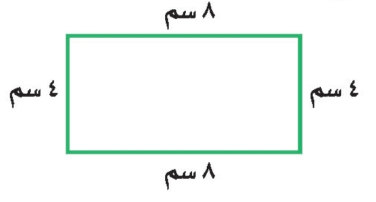 ( ه ) أوجد مساحة الشكل التالي ؟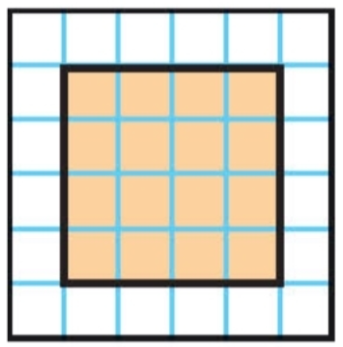 الملكة العربية السعوديةوزارة التعليمإدارة التعليم بمحافظة الزلفيمدرسة اليمامة الابتدائيةالملكة العربية السعوديةوزارة التعليمإدارة التعليم بمحافظة الزلفيمدرسة اليمامة الابتدائية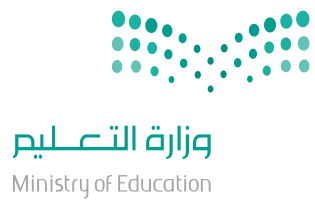 المادةرياضياترياضياترياضياترياضياترياضياتالملكة العربية السعوديةوزارة التعليمإدارة التعليم بمحافظة الزلفيمدرسة اليمامة الابتدائيةالملكة العربية السعوديةوزارة التعليمإدارة التعليم بمحافظة الزلفيمدرسة اليمامة الابتدائيةالصفثالثثالثالفصلالفصلالملكة العربية السعوديةوزارة التعليمإدارة التعليم بمحافظة الزلفيمدرسة اليمامة الابتدائيةالملكة العربية السعوديةوزارة التعليمإدارة التعليم بمحافظة الزلفيمدرسة اليمامة الابتدائيةالزمنساعتانساعتانساعتانساعتانساعتانالملكة العربية السعوديةوزارة التعليمإدارة التعليم بمحافظة الزلفيمدرسة اليمامة الابتدائيةالملكة العربية السعوديةوزارة التعليمإدارة التعليم بمحافظة الزلفيمدرسة اليمامة الابتدائيةاسم الطالباسم المصحححمد بن حمود الذويخاسم المراجعاسم المدققالدرجةالدرجةرقمًاكتابةالتوقيعالتوقيعالتوقيعالدرجةالدرجةأسئلة اختبار مادة الرياضيات الفصل الدراسي الثاني للعام 1442/1443هـأسئلة اختبار مادة الرياضيات الفصل الدراسي الثاني للعام 1442/1443هـأسئلة اختبار مادة الرياضيات الفصل الدراسي الثاني للعام 1442/1443هـأسئلة اختبار مادة الرياضيات الفصل الدراسي الثاني للعام 1442/1443هـأسئلة اختبار مادة الرياضيات الفصل الدراسي الثاني للعام 1442/1443هـأسئلة اختبار مادة الرياضيات الفصل الدراسي الثاني للعام 1442/1443هـأسئلة اختبار مادة الرياضيات الفصل الدراسي الثاني للعام 1442/1443هـأسئلة اختبار مادة الرياضيات الفصل الدراسي الثاني للعام 1442/1443هـأسئلة اختبار مادة الرياضيات الفصل الدراسي الثاني للعام 1442/1443هـأسئلة اختبار مادة الرياضيات الفصل الدراسي الثاني للعام 1442/1443هـ1كتلة كيس الدقيق  :كتلة كيس الدقيق  :2احتمال وقوف المؤشر عند  2احتمال وقوف المؤشر عند  2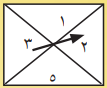 أ-1 جمأ-مستحيلب-10 جمب-أكيدج-15 جمج-أكثر احتمالًاد-1كجمد-أقل احتمالًا3مساحة غرفة مستطيلة طولها 4م وعرضها 10م =مساحة غرفة مستطيلة طولها 4م وعرضها 10م =4تشير الساعة إلى :تشير الساعة إلى :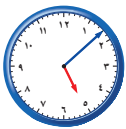 أ-30 م2أ-  06 : 5ب-35  م2ب-  07 : 5ج-40  م2ج-  08: 5د-45  م2د-  10 : 55الكسر المكافئ للكسر   =الكسر المكافئ للكسر   =6الكسر الذي يمثل الجزء الملونالكسر الذي يمثل الجزء الملون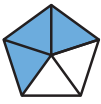 أ-أ-ب-ب-ج-ج-7سعة علبة العطر تساوي تقريبًا :سعة علبة العطر تساوي تقريبًا :8محيط الشكل التالي :محيط الشكل التالي :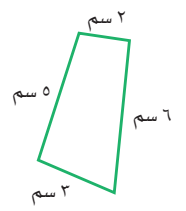 أ-1 ملأ-14 سمب-100 ملب-16 سمج-1 لج-20 سمد-10 لد-25 سم9الوحدة المناسبة لقياس طول قلم الرصاصالوحدة المناسبة لقياس طول قلم الرصاص10حجم المجسم التالي يساوي :حجم المجسم التالي يساوي :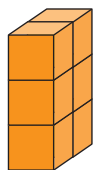 أ-كلمأ-6 وحدات مربعةب-مب-9  وحدات مربعةج-سمج-12 وحدة مربعةد-ملمد-٣٧  وحدة مربعة11مضلع له خمس أضلاع و خمس زوايا :مضلع له خمس أضلاع و خمس زوايا :12مساحة الشكل المجاور =مساحة الشكل المجاور =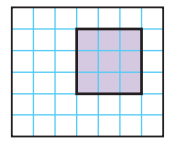 أ-خماسيأ-4 وحدات مربعة ب-ثمانيب-5 وحدات مربعةج-مثلثج-9  وحدات مربعةد-مربعد-12  وحدات مربعةالأسماك التي صيدت يوم الخميسالأسماك التي صيدت يوم الخميسالأسماك التي صيدت يوم الخميس          نوع الأسماك            العدد المباع               الإشاراتهامور                   10صافي                   8كنعد                   17الشكل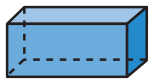 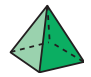 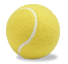 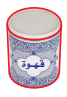 الاسم1-المكعب له وجه واحد دائري2-المقام هو الجزء العلوي في الكسر3-السعة هي مقدار ما يمكن أن يحويه وعاء من سائل4-من وحدات الكتلة الجرام 5-نرمز  للمتر بالرمز ( سم )6-الحجم هو عدد الوحدات المكعبة التي تملأ حيزا يشغله مجسمالشــكل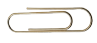 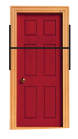 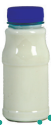 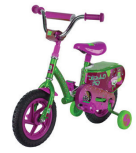 القياس المناسب